UNDERGRADUATE CURRICULUM COMMITTEE (UCC)
PROPOSAL FORM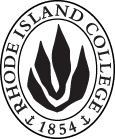 B.  NEW OR REVISED COURSES  *RIPTS: Rhode Island Professional Standards** the RI-ICEE is the required observation instrument used throughout the FSEHD and based on RIDE standards.D.1. Approvals:   A.1. Course or programNew course: SED 301: Discourses, Literacies, and Technologies of LearningNew course: SED 301: Discourses, Literacies, and Technologies of LearningNew course: SED 301: Discourses, Literacies, and Technologies of LearningA.2. Proposal typeCourse creationCourse creationCourse creationA.3. OriginatorJanet JohnsonHome department  Educational StudiesHome department  Educational StudiesHome department  Educational StudiesA.4. Context and Rationale This is the third course in the pedagogical sequence of the secondary education program, following SED 201, which focuses on lesson planning, and SED 202, which focuses on assessment.  Those courses replaced SED 406, and this course, along with SED 302 and 303 (which will have separate course proposals), replaces SED 407.  This course builds on the skills and practices learned in SED 201 and SED 202 with three main tenets:  educational discourses, student and disciplinary literacy practices, and digital technologies as teaching tools.   This two credit/seven week course with five hours of clinical preparation will be taken by all candidates in secondary education in the first seven weeks of the semester.   In the next seven weeks of the semester, candidates in English, History/Social Studies, and World Languages will then take SED 302, which is focused on the Humanities.  Candidates in Mathematics and Science will take SED 303, which is focused on STEM.   Both SED 302 and SED 303 are also two credits/seven weeks. While these courses are offered “concurrently” in the same semester, student who do not pass SED 301 can still continue in 302/303 and retake 301 in a different semester.In SED 301, candidates will review and discuss some of the key discourses in the field of education, particularly in the area of policy, which was not addressed in the previous program.  Candidates will learn about how social and economic policies affect educational policies, and take a critical theoretical perspective on how educational policy discourses shape how students, particularly students of color, multilingual students, and students with disabilities are positioned in schools.  In addition, candidates will explore the discourses specific to their disciplines, including their SPA (Specialized Professional Association), RIDE, and districts.  In the context of studying discourses, candidates will also learn to identify and engage in the critical literacy practices of their disciplines, and how to teach those literacy practices to students with various funds of knowledge and lived experiences. This will lead to analyzing the role of students’ digital literacies in learning in and outside of school; and learning to effectively apply technology/technologies available (digital platforms, social media, etc.) for planning, teaching & communication with students, colleagues, and parents.The main goal of this course is for candidates to see themselves, their discipline, students and families as part of the larger political, economic, and social landscape of public K-12 education.This is the third course in the pedagogical sequence of the secondary education program, following SED 201, which focuses on lesson planning, and SED 202, which focuses on assessment.  Those courses replaced SED 406, and this course, along with SED 302 and 303 (which will have separate course proposals), replaces SED 407.  This course builds on the skills and practices learned in SED 201 and SED 202 with three main tenets:  educational discourses, student and disciplinary literacy practices, and digital technologies as teaching tools.   This two credit/seven week course with five hours of clinical preparation will be taken by all candidates in secondary education in the first seven weeks of the semester.   In the next seven weeks of the semester, candidates in English, History/Social Studies, and World Languages will then take SED 302, which is focused on the Humanities.  Candidates in Mathematics and Science will take SED 303, which is focused on STEM.   Both SED 302 and SED 303 are also two credits/seven weeks. While these courses are offered “concurrently” in the same semester, student who do not pass SED 301 can still continue in 302/303 and retake 301 in a different semester.In SED 301, candidates will review and discuss some of the key discourses in the field of education, particularly in the area of policy, which was not addressed in the previous program.  Candidates will learn about how social and economic policies affect educational policies, and take a critical theoretical perspective on how educational policy discourses shape how students, particularly students of color, multilingual students, and students with disabilities are positioned in schools.  In addition, candidates will explore the discourses specific to their disciplines, including their SPA (Specialized Professional Association), RIDE, and districts.  In the context of studying discourses, candidates will also learn to identify and engage in the critical literacy practices of their disciplines, and how to teach those literacy practices to students with various funds of knowledge and lived experiences. This will lead to analyzing the role of students’ digital literacies in learning in and outside of school; and learning to effectively apply technology/technologies available (digital platforms, social media, etc.) for planning, teaching & communication with students, colleagues, and parents.The main goal of this course is for candidates to see themselves, their discipline, students and families as part of the larger political, economic, and social landscape of public K-12 education.This is the third course in the pedagogical sequence of the secondary education program, following SED 201, which focuses on lesson planning, and SED 202, which focuses on assessment.  Those courses replaced SED 406, and this course, along with SED 302 and 303 (which will have separate course proposals), replaces SED 407.  This course builds on the skills and practices learned in SED 201 and SED 202 with three main tenets:  educational discourses, student and disciplinary literacy practices, and digital technologies as teaching tools.   This two credit/seven week course with five hours of clinical preparation will be taken by all candidates in secondary education in the first seven weeks of the semester.   In the next seven weeks of the semester, candidates in English, History/Social Studies, and World Languages will then take SED 302, which is focused on the Humanities.  Candidates in Mathematics and Science will take SED 303, which is focused on STEM.   Both SED 302 and SED 303 are also two credits/seven weeks. While these courses are offered “concurrently” in the same semester, student who do not pass SED 301 can still continue in 302/303 and retake 301 in a different semester.In SED 301, candidates will review and discuss some of the key discourses in the field of education, particularly in the area of policy, which was not addressed in the previous program.  Candidates will learn about how social and economic policies affect educational policies, and take a critical theoretical perspective on how educational policy discourses shape how students, particularly students of color, multilingual students, and students with disabilities are positioned in schools.  In addition, candidates will explore the discourses specific to their disciplines, including their SPA (Specialized Professional Association), RIDE, and districts.  In the context of studying discourses, candidates will also learn to identify and engage in the critical literacy practices of their disciplines, and how to teach those literacy practices to students with various funds of knowledge and lived experiences. This will lead to analyzing the role of students’ digital literacies in learning in and outside of school; and learning to effectively apply technology/technologies available (digital platforms, social media, etc.) for planning, teaching & communication with students, colleagues, and parents.The main goal of this course is for candidates to see themselves, their discipline, students and families as part of the larger political, economic, and social landscape of public K-12 education.This is the third course in the pedagogical sequence of the secondary education program, following SED 201, which focuses on lesson planning, and SED 202, which focuses on assessment.  Those courses replaced SED 406, and this course, along with SED 302 and 303 (which will have separate course proposals), replaces SED 407.  This course builds on the skills and practices learned in SED 201 and SED 202 with three main tenets:  educational discourses, student and disciplinary literacy practices, and digital technologies as teaching tools.   This two credit/seven week course with five hours of clinical preparation will be taken by all candidates in secondary education in the first seven weeks of the semester.   In the next seven weeks of the semester, candidates in English, History/Social Studies, and World Languages will then take SED 302, which is focused on the Humanities.  Candidates in Mathematics and Science will take SED 303, which is focused on STEM.   Both SED 302 and SED 303 are also two credits/seven weeks. While these courses are offered “concurrently” in the same semester, student who do not pass SED 301 can still continue in 302/303 and retake 301 in a different semester.In SED 301, candidates will review and discuss some of the key discourses in the field of education, particularly in the area of policy, which was not addressed in the previous program.  Candidates will learn about how social and economic policies affect educational policies, and take a critical theoretical perspective on how educational policy discourses shape how students, particularly students of color, multilingual students, and students with disabilities are positioned in schools.  In addition, candidates will explore the discourses specific to their disciplines, including their SPA (Specialized Professional Association), RIDE, and districts.  In the context of studying discourses, candidates will also learn to identify and engage in the critical literacy practices of their disciplines, and how to teach those literacy practices to students with various funds of knowledge and lived experiences. This will lead to analyzing the role of students’ digital literacies in learning in and outside of school; and learning to effectively apply technology/technologies available (digital platforms, social media, etc.) for planning, teaching & communication with students, colleagues, and parents.The main goal of this course is for candidates to see themselves, their discipline, students and families as part of the larger political, economic, and social landscape of public K-12 education.A.5. Student impactStudents in the secondary education programs take this course as part of the methods sequence which is part of the overall redesign.  Students in the secondary education programs take this course as part of the methods sequence which is part of the overall redesign.  Students in the secondary education programs take this course as part of the methods sequence which is part of the overall redesign.  Students in the secondary education programs take this course as part of the methods sequence which is part of the overall redesign.  A.6. Impact on other programs This course will be required of all students in the secondary education programs including English, Mathematics, Science(s), Social Studies, History, World Languages. This course will be required of all students in the secondary education programs including English, Mathematics, Science(s), Social Studies, History, World Languages. This course will be required of all students in the secondary education programs including English, Mathematics, Science(s), Social Studies, History, World Languages. This course will be required of all students in the secondary education programs including English, Mathematics, Science(s), Social Studies, History, World Languages. A.7. Resource impactFaculty PT & FT: FSEHD faculty will teach this course.FSEHD faculty will teach this course.FSEHD faculty will teach this course.A.7. Resource impactLibrary:NoneNoneNoneA.7. Resource impactTechnologyNoneNoneNoneA.7. Resource impactFacilities:NoneNoneNoneA.8. Semester effectiveFall 2019NewB.1. Course prefix and number SED 301B.3. Course title Discourses, Literacies, and Technologies of LearningB.4. Course description Candidates learn about educational policy discourses, engage in the literacy practices of their discipline, and enhance their knowledge of digital literacies for teaching and communication. 5 hours clinical preparation.B.5. Prerequisite(s) SED 201 and SED 202 (with minimum grade of B-), or permission of department chair; concurrent enrollment in SED 302, and fulfillment of retention requirementsB.6. OfferedFall  |   | B.7. Contact hours 2B.8. Credit hours2B.9. Justify differences if anyB.10. Grading system Letter grade  |  B.11. Instructional methods| Lecture  | Small group | Individual | Clinical preparationB.12.CategoriesRequired for major/minor   Required for CertificationB.13. Is this an Honors course?NOB.14. General EducationN.B. Connections must include at least 50% Standard Classroom instruction.NO B.15. How will student performance be evaluated?Attendance  | Class participation |  Exams  |  Presentations  | Papers  | Class Work  | Quizzes | Projects | B.18. Course learning outcomes: List each one in a separate rowProfessional Org.Standard(s), if relevantHow will each outcome be measured?Identify and analyze her/his own beliefs and literacy practices and how they shape her/his identities as learners and future teachers.FSEHD 1*RIPTS  10Literacy MemoirTake a critical theoretical perspective on how educational policy discourses shape how students, particularly students of color, multilingual students, and students with disabilities, are positioned in schools.FSEHD 3RIPTS 1, 3, 4Active class engagement: discussions, weekly blogs or journal postsIdentify and participate in the literacies of their specific academic discipline. FSEHD 1,4RIPTS 2Active class engagement: discussions, weekly blogs or journal postsExplore youth literacy practices from different groups and how they intersect (or do not) with school discourses. FSEHD 3, 4RIPTS 1, 3-6, 8Active class engagement: discussions, weekly blogs or journal postsInquiry assignmentDevelop a lesson on the academic discourses of their discipline.FSEHD 1RIPTS 2Active class engagement: discussions, weekly blogs or journal posts Lesson Plan using the **RI-ICEE aligned format Analyze the role of students’ digital literacies in learning in and outside of school.FSEHD 1, 2, 3RIPTS 1, 3, 5Active class engagement: discussions, weekly blogs or journal postsEffectively apply technology/technologies available (digital platforms, social media, etc.) for planning, teaching & communication with students, colleagues, and parents.FSEHD 1, 2, 3, 4RIPTS  2-5, 8Lesson Plan using the RI-ICEE aligned formatB.19. Topical outline: Do NOT insert whole syllabus, we just need a two-tier outlineEducational DiscoursesHow social and economic policies relate to educational policies and discoursesHow policy decisions relate to the discourses about certain groups, particularly the disenfranchisedWhat it means to take a critical theoretical perspectiveIdentifying and exploring the competing discourses around the field of education, different disciplines, and studentsLiteracy PracticesUnderstand and apply the New Literacy Studies (NLS) approach to literacy practicesDiscuss what counts as a text and what literacy practices are required to read different textsRead the key texts of her/his discipline and students Digital LiteraciesAnalyze the role and impact of digital media in students’ livesDetermine meaningful and effective ways for students to be critical consumers and creators of digital mediaApply different technologies for teaching and communication with students, parents, colleagues and community members.  NamePosition/affiliationSignatureDateLesley BogadChair of  Educational StudiesJulie Horwitz and/or Gerri AugustFSEHD Deans